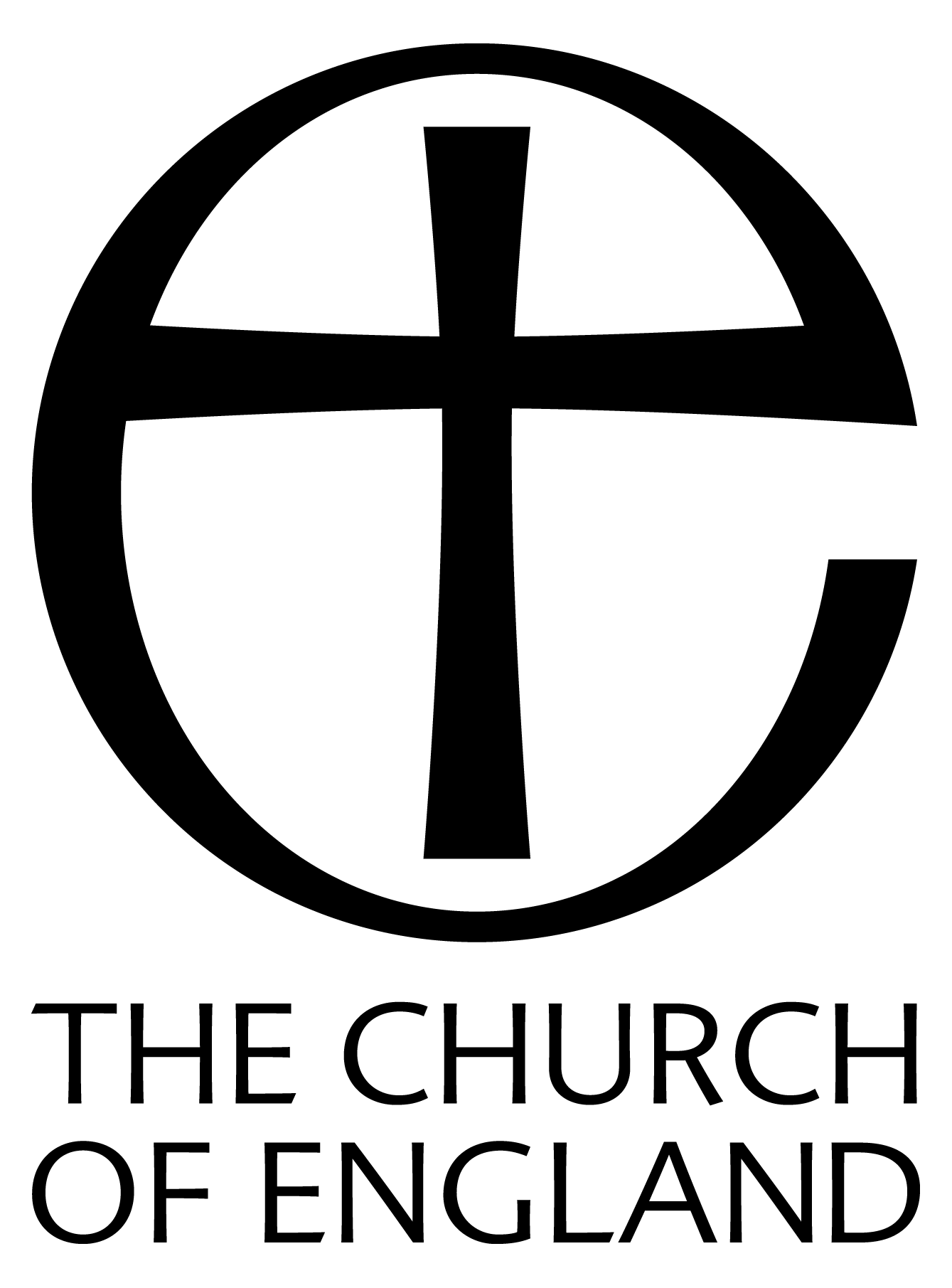 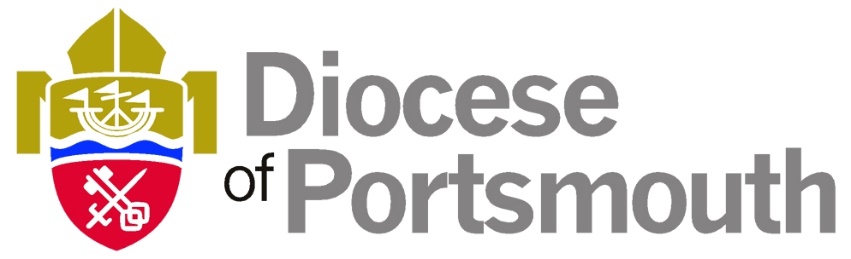 Our Ref: S.69 VJ/JD02 November 2018To:   Members of the Diocesan SynodDearPortsmouth and Winchester Diocesan Board of Education - Election of 1 nominee from the Archdeaconry of the MeonFurther to my letter of 03 October 2018 asking for nominations for the above, I have in total received 7 nominations which although the correct number do not meet all the criteria.  The 7 elected members must include at least 1 person from each mainland archdeaconry; 2 from the Isle of Wight; at least 1 shall be clerical; at least 3 laity;at least 3 must be members of the Diocesan Synod.  To allow for the criteria to be met an election between the nominees as listed below is therefore required.  This election would usually be held using the approved Church of England system of Single Transferable Vote, but as this election will be for 1 candidate out of 2 nominations a simple cross to mark you preference will suffice.Your voting form is printed below, and, where received, manifestos from the candidates are enclosed.Please also remember to sign, print, and fill in your deanery in the space provided at the bottom of the voting paper to validate your vote.  If you accidentally spoil your ballot paper or wish to correct an error, return your paper to Jane Dobbs and she will supply a replacement. Completed voting forms must be returned to the Diocesan Secretary at the address below, by not later than 12.00  on Monday 26 November 2018.  Any papers received after this time will not be counted.Thank you.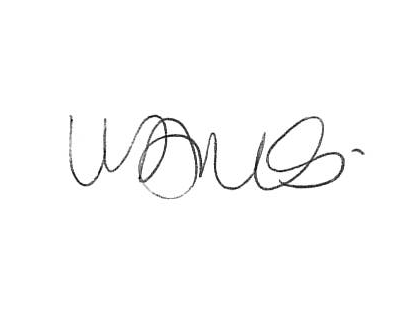 Diocesan Synod SecretaryEnc1st Floor, Peninsular         PO2 8HB        TEL:  023 9289 9655    Email: victoria.james@portsmouth.anglican.org    Website: www.portsmouth.anglican.org(A company limited by guarantee    Registered in London No. 226466    Charity No. 249256)PORTSMOUTH AND WINCHESTER DIOCESAN BOARD OF EDUCATIONELECTION – Vote for no more than 1 candidate Vote by placing:-	‘X’ against the candidate of your  choice.Signature of Voter ____________________________Name of Voter (Please print clearly)____________________________Deanery of Voter ________________________________Voting Forms to be returned to:-	Mrs Victoria James					Diocesan Secretary1st Floor Peninsular HouseWharf Road Portsmouth PO2 8HBManifesto for Julie Kelly, Headteacher of West Meon C.E. Primary School, Hampshire.I have been a teacher for 34 years, 10 years as a Headteacher in Church of England Schools in Hampshire. I have a BEd in English/RE, MEd and the National Professional Qualification for Headship. I’m a Fellow of the Chartered School of Teaching, Headteacher Liaison Officer for the National Association of Small Schools, Member of the Hampshire Teacher Liaison Panel and Member of the Hampshire Standing Advisory Council for RE.  As President of the National Association of Headteachers’ South Central Region in England, I liaise with colleagues from Jersey, Guernsey, the Isle of Wight, Southampton and Portsmouth. I am also the Hampshire Branch Secretary. I am a Member of the Parish Church Council for West Meon, leading on safeguarding and school liaison, as well as a member of the Petersfield Synod. I represented all schools in the Portsmouth Diocese at a lunch last year in Lambeth Palace amongst other Headteacher Diocesan representatives, with the Archbishop of Canterbury.
I have a particular interest in the preservation and promotion of small schools and have recently attended the Church of England Foundation for Educational Leadership and Truro Diocese Conference on Rural, Small Schools.  I have also spoken at the Diocesan Board meeting recently on the C of E Nigel Genders’ report 'Embracing Change' on the future of small schools, which advocates closer working together/joining together to future proof their continued work in rural or remote communities. As a school, we belong to the Petersfield Small Schools Cluster, where we work closely in order to share resources and ensure our children have a rich and broad range of educational experiences e.g. we are leading a joint orchestra concert in the spring term and have also worked closely with the choir masters at Portsmouth Cathedral on joint schools’ concerts.I am particularly interested in getting small schools together for a conference or closer networking in Hampshire/ Portsmouth. It is becoming more obvious, the more I work with colleagues outside of Hampshire, that small schools heads feel protected by the strong Hampshire County Council. However, they are keeping quiet about their own financial problems, instead of looking at ways to be ' Working Together' (the 2014 C of E Report) and Embracing Change.  Small schools in the Diocese of Truro have survived by joining MATs and Trusts (some mixed CE and non CE) and because we don't have those in Hampshire, some standalone small schools will struggle to remain viable within three years. More and more schools are federating in Hampshire, but governors are resisting in some areas as they want their own head, but are struggling to retain these. One school local to us has had four headteachers in 7 years and this does not work well in building up trust and continuity within the community. Small schools make up to 70% of all Church of England Schools and if we do not act now, this number will certainly fall. 
Monday 29th October 2018I am currently in my second year as Headteacher at St. Matthew’s CE Primary School.Prior to that I was Headteacher for ten years at a Church controlled Primary school.Last year I was a member of the DBE and attended three meetings. I am now familiar with the way that this operates and would be interested to continue on the Board. I enjoyed finding out how the Diocese supports work across the schools in a much wider context than I had previously understood.My background of working in Hampshire schools for twenty five years has given me a broad understanding of educational issues from nursery to secondary. I was on the Heads Executive for nearly ten years and contributed to our district meetings. I also represented the district on various committees. Since moving to East Hants I am no longer involved with the Executive but would like to use my skills on the DBE.I am in a position to give time to this role and thank you for considering me.Kay Pennicotte- HenrieCANDIDATESARCHDEACONRYMARK YOUR ‘X’  IN THIS COLUMNJULIE KELLYMEONKAY PENNICOTTE-HENRIEMEON